Тема: «Звуковая культура речи: звуки р, рь».Младшая группа.Цель: упражнять ребенка в чётком и правильном произнесении звука Р изолированно, в чистоговорках, в словах и предложениях.Задачи:- добиться правильного звучания изолированного звука в речи ребенка через игровые приёмы и демонстрацию правильной артикуляции со стороны воспитателя.- продолжать учить определять наличие звука в слове или его отсутствии- способствовать развитию у ребенка умения слушать и понимать заданный вопрос-  способствовать воспитанию у ребенка усидчивость, самостоятельность, умение слушать взрослого, соблюдать правила игры.Активизация словаря: светофор, Чебурашка.Средства реализации: конверт, мягкая игрушка Чебурашка, фигурка машинка.Ход занятия.Взрослый:Собрались ребята в круг,Я твой друг и ты мой друг,Крепко за руки возьмемсяИ друг другу улыбнемся!Взрослый:            -Сегодня почтальон доставил тебе конверт.  Тебя приглашает на День рождения всем хорошо известный сказочный герой. Отгадайте, кто это?Этот маленький зверек,
Не волчонок, не хорек,
В телефонной будке жил,
И со всеми он дружил.
У него большие уши,
И у Гены друг он лучший,
И смешной, как неваляшка,
Кто же это? ...Ребенок-Чебурашка.Взрослый:-Молодец!! Верно. Это Чебурашка. Чтобы не заблудиться в пути, Чебурашка прислал машину, на которой будешь двигаться.                          Артикуляционная  гимнастика.Давай произнесем вместе слова:(Часики, качели, блинчик, вкусное варенье, шарик, дудочка, грибочек)Молодец, наш язычок проснулся, а теперь давай споем песенку:
- Сердитых гусей: ш-ш-ш-ш-ш…
- Большого жука: ж-ж-ж-ж-ж…
- Водички: с-с-с-с-с…
- Комарика: з-з-з-з-….Знакомство со звуком.Взрослый: -Молодец! Пора в дорогу. Р-р-р-р-р-рРотик свои мы открываем,Язычок приподнимаем,В бугорочки упираем,Краешки к зубам прижмем,Да и сильно дуть начнем.(Зубы не сомкнуты. Язык поднят к верхнему нёбу.Пускаем сильную воздушную струю. Язык вибрирует).Развитие фонематического слухаВзрослый:. Ой, посмотри, на пути встал светофор.-              Красный глаз его горит –               Ехать дальше не велит!- Скажи, а в слове Светофор есть звук Р? (Ответ), давай повторим это слово.-А светофор не включит зеленый свет, пока мы не выполним следующее задание:а) Чистоговорки:Ра, ра, ра — вот высокая гора.Ры, ры, ры — сидит ёжик у норы.Ро-ро –ро – есть у мальчика ведроРу, ру, ру — много ягод наберу.Ра, ра, ра — дальше нам идти пора. (повторение 2-3 раза)б) – Следующие задание. Сейчас мы поиграем с тобой в игру, которая называется «Найди ошибку». Слушай и запоминай! Где ошибка? Отвечай!Огород, рука, селдечко – где не верное словечко?Тряпка, курица, челвяк –что я говорю не так?Перчатка, рыба, калусели –ошибку вы найти сумели?Прятки, пряник, шалик, рай – где ошибка? Отвечай!Какой звук я произносила неправильно? (звук Р). Справились с заданиями. Посмотри, включился зеленый свет! Значит, можно двигаться дальше. РРРРРРРОй посмотри! Здесь знак. (Подарок).Взрослый: -А ты не знаешь, что этот знак может обозначать?(- Подарок.)Взрослый          - Да, правильно. На День рождения без подарка идти не хорошо. Я предлагаю выучить маленькое стихотворение для Чебурашки.Роет землю серый кротРазоряет огород.Взрослый: -Скажи мне пожалуйста в каких словах встречается звук «Р», повтори громко и тихо.Взрослый:-Мы долго путешествовали и вышли на полянку. Давай превратимся в бабочек.Физминутка «Бабочка».С ребенком  выполнять движения в соответствии с текстом.Утром бабочка проснулась, улыбнулась, потянулась. Раз – росой она умылась, два – изящно покружилась,три – нагнулась и присела,на четыре – полетела.Автоматизация звука Р в слогах и словах.Взрослый:Продолжаем движение по дорожке к Чебурашке.(Старуха Шапокляк (поставить фигурку).  Взрослый:А ты знаешь эту вредную старушку? Она хочет тебя запутать, но мы обязательно разберемся с этой путаницей и сможем добраться до домика Чебурашки.в) – Следующее задание. Я буду читать слова. А ты, когда услышишь слово со звуком «Р», хлопай в ладоши. Если же в слове нет звука «Р», то не хлопай.Слова: Рыба, лес, ландыш, рубашка, рысь, конфета, шкаф, арбуз, самовар, окно, карандаш, ручка, снег, книга, тетрадь, пакет, мотор, забор, хлеб, печенье, шоколад, зебра, песок, собака, трамвай, автобус, салфетка, воробей.Взрослый:Ты молодец! Справился(-ась) со всеми заданиями на отлично, поэтому Старушка Шапокляк решила сама освободить дорогу. Двигаемся вперед. «Дверь распахивается», и перед взором появляется Чебурашка.  Взрослый и ребенок:         -  С Днем рождения, Чебурашка!!!Взрослый:-Чебурашка рад, что ты смог(-ла) преодолеть все препятствия и поздравить его с Днем рождения. -Расскажи Чебурашке, с каким звуком сегодня знакомились?Чебурашка тоже приготовила задание.Задание от Чебурашки «Скажи наоборот».Жара - холодХудой - толстыйБлизко – далекоУмный – глупыйЧисто – грязноСолнце – лунаВесёлый – грустныйТолстый – светлыйБольшой – маленькийДобрый – злой.Итог занятияКакой звук сегодня мы закрепляли?С кем и чем мы встречались на пути?Дополнительный материал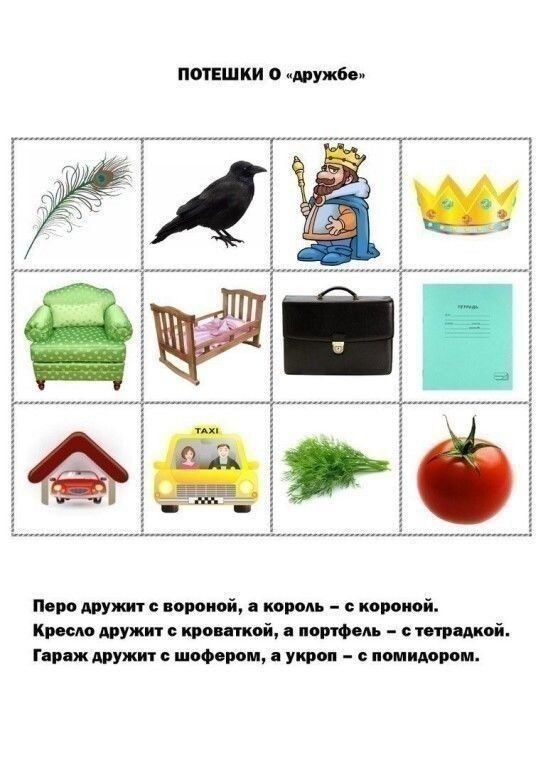 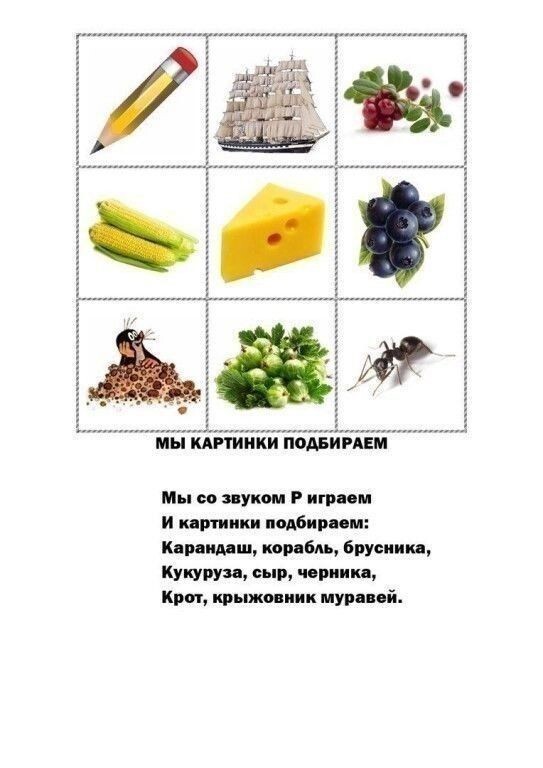 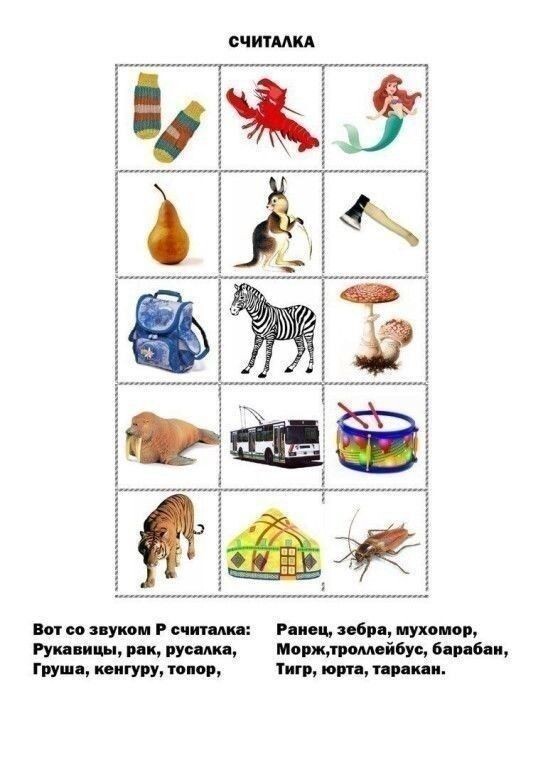 